How to Access Your Telehealth Session from a MacBookOPTIONSSafari will not run Microsoft teams, so they are two options below that will work for sessions from a mac book. I will show you how to do both below.Install google chrome and use that to join the meetings onlineInstall Teams on your device and use that to joinInstalling and Using Microsoft TeamsOpen the Session invite from your therapist and click on the purple JOIN MICROSOFT TEAMS MEETING link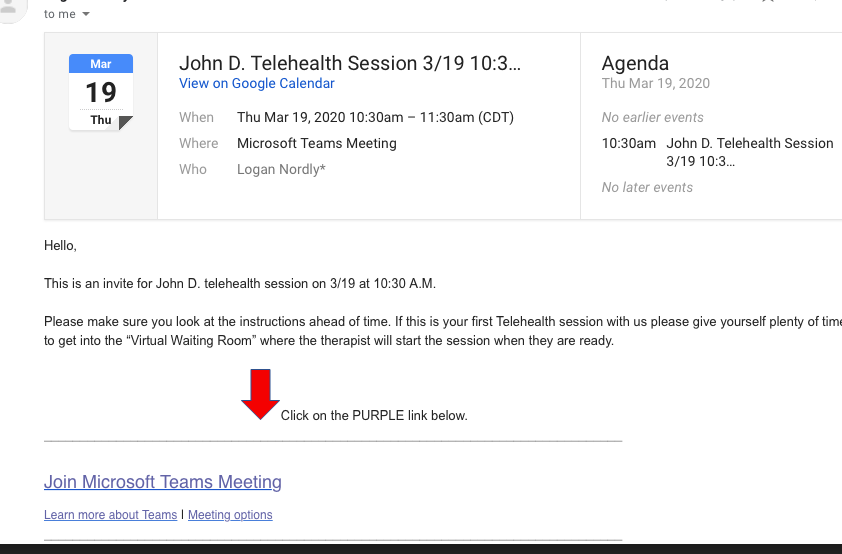 Click on Get the Teams App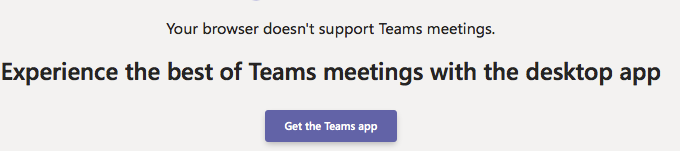 Clicking on that should start a download for TEAMS. You should see your download icon show up on your system bar. If you don’t see that click on the link again and check your downloads folder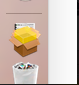 Once in the download folder click on the TEAMS package to start the installYou should be able to install this program like any other. Next and continue your way though.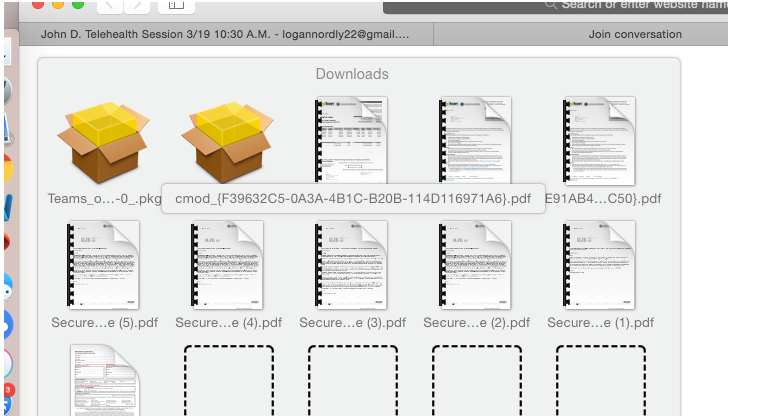 Microsoft Teams should now be installed and ready to use. There should be an icon like you see below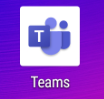 Once you have teams installed you can skip down to the Section called Joining Telehealth SessionInstalling and using Google ChromeIf you want to download google chrome and use teams online, you can follow the link below for those instructionshttps://support.google.com/chrome/answer/95346?co=GENIE.Platform%3DDesktop&hl=en-GBHow to Join Your Telehealth Session from Your MacBookClick on the purple JOIN MICROSOFT TEAMS MEETING link in the email your therapist sent you.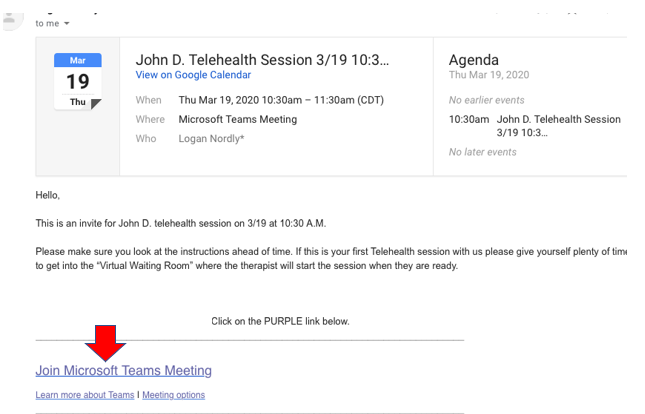 If you installed the Teams app that should automatically open. If you are using google chrome, then choose JOIN ON THE WEB INSTEADYou should get the screen below. Make sure that your camera and microphone slides are PURPLE. Also put the kiddos name in the blank and click join now.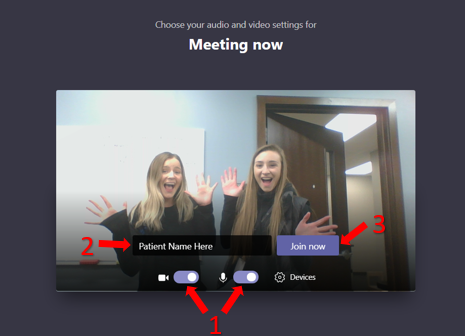 You should now be in the “virtual waiting room” and your therapist will accept you into the session when they are ready.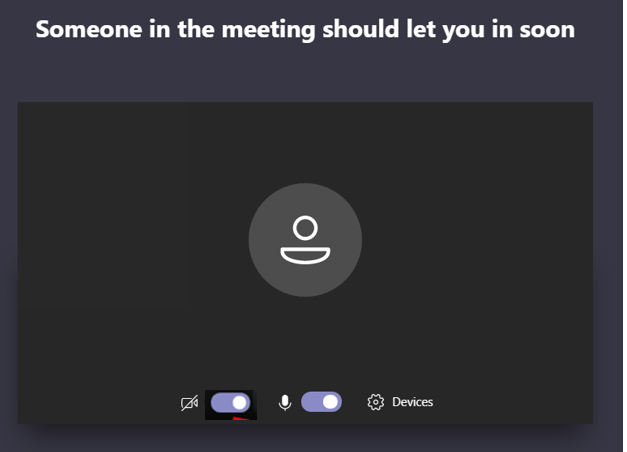 When the session is finished you can hand up by clicking on the red phone icon.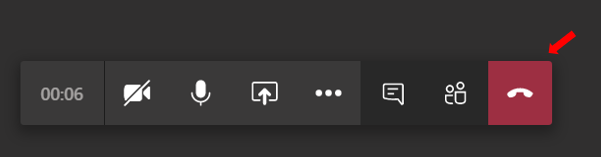 